Institut de Maintenance et de SécuritéIndustrielle				                Test-CFAO. Conception et Fabrication  Assisté par Ordinateur		Durée : 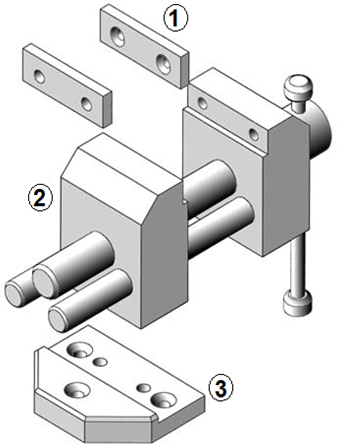 EXERCICE 1		/08ptsEn se basant sur le mécanisme en 3D de la structure ci-contre ; Combien de fonction y a-t-il sur les pièces 1, 2 et 3 ? (Au minimum) ;Nombre de fonction sur la pièce 1 :……..Nombre de fonction sur la pièce2 :……..Nombre de fonction sur la pièce3:……..Montrer par des flèches toutes les fonctions sur les pièces ;Ecrire les étapes pour dessinée la pièce numéro 3sur SOLIDWORKS ;----Nouveau document---------------------------------Représentation 3D d’une pièce--------------------Plan de face-----------------------------------------------------------------------------------------------------------------------------------------------------------------------------------------------------------------------------------------------------------------------------------------------------------------------------------------------------------------------------------------------------------------------------------------------------------------------------------------------------------------------------------------------------------------------------------------------------------------------------------------------------------------------------------------------------------------------------------------------------------------------------------------------------------------------------------------------------------------------------------------------------------------------------------------------------------------------------------------------------------------------------------------------------------------------------------------------------------------------------------------------------------------------------------------------------------------------------------------------------------------------------------EXERCICE 2	/05 pts  Nommer chaque figure de commande de SOLIDWORKS;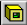 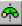 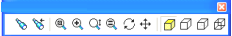 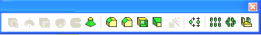 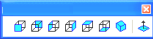 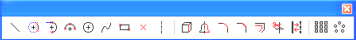 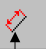 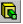 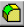 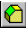 